Ежедневный гидрологический бюллетень №7 В связи с прогнозом сильных осадков в виде дождя, а также повышением температуры воздуха в горных и предгорных районах Туркестанской области в период 9-10 марта 2024 года ожидается формирование склонового стока и подъемы уровней воды на реках.                                                                     Сведения о состоянии водных объектов Туркестанской области, по данным гидрологического мониторинга на государственной сети наблюдений по состоянию на 8 час. 7 марта 2024 годаДанные ГЭС                              Директор                   		                                                        М. ЖазыхбаевСоставил : Султанходжаев ХТел.: 8 7252 55 08 65	Күнделікті гидрологиялық бюллетень №72024 жылдың 9-10 наурыз аралығында Түркістан облысында  таулы және тау бөктерлі аудандарында  қатты жауын-шашын болжамына, сондай - ақ ауа температурасының жоғарлауына  байланысты баурайлық ағынның қалыптасуы және өзендерде су деңгейлерінің көтерілуі күтіледі.Мемлекеттік бақылау желісіндегі гидрологиялық мониторинг деректері бойынша Түркістан облысының су нысандарының 2024 жылғы 7 наурыздағы сағат 8-гі жай-күйі туралы мәліметтер.  СЭС бойынша мәліметтер                        Директор                   		                                                            М. Жазыхбаев 	Орындаған : Султанходжаев Х.Тел.: 8 7252 55 08 65	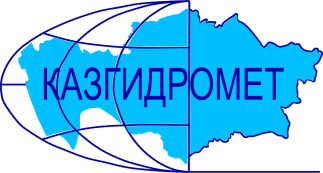 Филиал Республиканского государственного предприятия на праве хозяйственного ведения "Казгидромет" Министерства экологии и природных ресурсов РК по Туркестанской областиФилиал Республиканского государственного предприятия на праве хозяйственного ведения "Казгидромет" Министерства экологии и природных ресурсов РК по Туркестанской областиг. Шымкент   ул. Жылкышиева, 44г. Шымкент   ул. Жылкышиева, 44Тел. 55 08 65Название гидрологического постаКритический уровеньводы смУровень воды смИзменение уровня воды за сутки ±смРасход воды, м³/сек Ледовая обстановка и толщина льда смр. Сырдарья –нижний бъеф Шардаринского вдхр.11806260522чистор. Сырдарья-  выше устье р. Келес790         70511190    чистор Сырдарья- с. Байыркум618284-1чистор.Сырдарья-автомост выше Шардаринского вдхр. 11118521чистор. Келес- с. Казыгурт400249-13,39чистор. Келес- устье500306032,2чистор. Арысь- аул. Жаскешу40028715,37чистор. Арысь -ж.д.ст. Арысь849297021,6чистор. Арысь - с. Шаульдер925357-723,9чистор. Жабаглысу -с. Жабаглы35020500,31чистор.Балыкты- с.Шарапкент25116303,58чистор. Машат  -с. Кершетас38214206,75чистор. Аксу- с. Саркырама2989803,90чистор. Аксу- с. Колькент43027006,26чистор.Боролдай-с.Боролдай380192-19,23чистор. Бадам- с. Кызылжар625295-24,21чистор. Бадам -с. Караспан50016606,09чистор. Сайрам -аул. Тасарык38011303,08чистор. Болдыбрек –у кордона Госзаповедника60014901,09заберегир. Бугунь -с. Екпенди56024006,90чистор. Каттабугунь- с. Жарыкбас536253-12,61чистор. Шаян - в 3,3км ниже устья р.Акбет260117-12,86чистор.Угам- с.Угам 3561400чистор. Арыстанды -с. Алгабас320прсхн.б.канал  – с. Алгабас 8610,20чистор.Карашик- с. Хантаги350158-20,72чистор. Ашилган- с. Майдантал35021800,80чистор. Шубарсу- с. Шубар61032200,91чистор.Кокбулак-с.Пистели50221801,22чистоКанал Достык-с.Шугыла442-230.00чистоНазвание ГЭСНормальный подпорный уровеньНормальный подпорный уровеньУровеньводы, м БСОбъем,млн м3Сброс,м3/сФактический приток, м3/сНазвание ГЭСУровеньводы, м БСОбъем,млн м3Уровеньводы, м БСОбъем,млн м3Сброс,м3/сФактический приток, м3/свдхр.Шардаринское – г.Шардара252.005200251.1545825221220данные вдхр.Шардаринское – г.Шардара за 2023 год251.955160ҚР Экология және табиғи ресурстар министрлігінің "Қазгидромет" шаруашылық жүргізу құқығындағы Республикалық мемлекеттік кәсіпорнының Түркістан облысы бойынша филиалыҚР Экология және табиғи ресурстар министрлігінің "Қазгидромет" шаруашылық жүргізу құқығындағы Республикалық мемлекеттік кәсіпорнының Түркістан облысы бойынша филиалыШымкент қ.   Жылқышиев көшесі, 44 үй.Шымкент қ.   Жылқышиев көшесі, 44 үй.Тел. 55 08 65Гидрологиялық бекеттердің атауыСудың шектік деңгейі, смСу дең-гейі,смСу деңгейі-нің тәулік ішінде өзгеруі,± смСу шығыны,  м³/секМұз жағдайы және мұздың қалыңдығы, смСырдария өз.- Шардара су қоймасының төменгі бъефі11806260522тазаСырдария өз.- Келес өзеннің жоғарғы сағасы 79070511190таза Сырдария өз. – Байырқұм ауылы618284-1таза Сырдария  өз. - Шардара су    қоймасынаң жоғары автокөпірі1111852   1таза Келес өз. –Қазығұрт ауылы400249-13,39таза Келес-саға500306032,2тазаАрыс өз. -Жаскешу ауылы40028715,37тазаАрыс өзені - Арыс т.ж. станциясы849297021,6тазаАрыс өз. – Шәуілдір ауылы925357-723,9тазаЖабаглысу  өз. - Жабаглы ауылы35020500,31таза Балықты өз. - Шарапкент ауылы25116303,58таза Машат өз. – Кершетас ауылы38214206,75таза Ақсу өз. –Сарқырама ауылы2989803,90таза Ақсу өз. – Көлкент ауылы43027006,26таза Боролдай өз.  – Боролдай ауылы380192-19,23таза Бадам өз.  – Қызылжар ауылы625295-24,21тазаБадам өз.-  Қараспан ауылы50016606,09тазаСайрам өз.-Тасарық ауылы38011303,08таза Балдыбрек өз.- Мемлекеттік қорық кордоны60014901,09жағалық мұз Бөген өз. – Екпінді ауылы56024006,90тазаКаттабөген өз. – Жарыкбас ауылы536253-12,61тазаШаян өз.  – Ақбет өзенінің сағасынан 3,3 км төмен260117-12,86тазаӨгем өзені - Өгем ауылы3561400тазаАрыстанды өз. –Алғабас ауылы320құрғақб.ж.канал–Алғабас ауылы8610,20тазаКарашық өзені-Хантағы ауылы350158-20,72таза Ашылған өз. –Майдантал ауылы35021800,80таза Шұбарсу өз.- Шұбар ауылы61032200,91таза Көкбұлақ  өз.-Пістелі ауылы50221801,22таза Канал Достық -  Шұғыла ауылы442-230,00тазаСЭС атауы Қалыпты тірек деңгейіҚалыпты тірек деңгейіСу деңгейі,м БЖКөлем,млн м3Төгім,м3/сНақты ағын,м3/с СЭС атауы Су деңгейі,м БЖКөлем,млн м3Су деңгейі,м БЖКөлем,млн м3Төгім,м3/сНақты ағын,м3/с Шардара су қоймасы – Шардара қаласы252.005200251.1445825221220Шардара су қоймасы – Шардара қаласы 2023 жылғы деректері251.955160